Уважаемые коллеги!В ходе обсуждения дальнейших действий Профсоюза по отстаиванию права работников на достойную и справедливую заработную плату принято решение поддержать инициативу Центрального Совета Общероссийского Профсоюза образования о проведении акции в преддверии парламентских слушаний в Государственной Думе в форме направления обращений, писем, телеграмм в адрес депутатов Государственной Думы, а также Совета Федерации, Федерального Собрания Российской Федерации, Правительства Российской Федерации. Необходимо ускорить принятие мер по кардинальному повышению заработной платы педагогических работников и работников из числа инженерно-технического и учебно-вспомогательного персонала образовательных организаций высшего образования, в том числе гарантированной части их заработной платы, по соответствующему увеличению бюджетных ассигнований из федерального и иных бюджетов бюджетной системы Российской Федерации, по увеличению финансовой поддержки бюджетов субъектов Российской Федерации из федерального бюджета. В связи с вышеизложенным считаем необходимым и целесообразным районным (городским) и первичным организациям Профсоюза провести в оперативном порядке обсуждение в коллективах сложившейся ситуации и направить до 20.09.2019 года обращения, телеграммы, письма и др. в адрес депутатов Государственной Думы, а также Совета Федерации Федерального Собрания Российской Федерации, Правительства Российской Федерации.Председатель                                                                         Н.О. ОхемчикПриложения: 1. Постановление РОПРОН РФ по РТ2. Текст обращения (перед отправкой обращения не забудьте изменить ИМЯ, ОТЧЕСТВО адресата)3. Адреса для рассылки с Ф.И.О. и ссылками на официальные сайты.Обратите внимание на Имя, Отчество адресата перед отправкой обращения и внимательно проверьте название вашей организации. Приложение 1Об участии в Общероссийской Профсоюзной акции  	Заслушав и обсудив информацию председателя РОПРОН РФ по РТ Охемчик Н.О. о ситуации условий и оплаты труда педагогических и иных работников образовательных организаций,  во исполнение постановления Исполнительного комитета Профсоюза от 11 сентября 2019 года № 18 «О позиции Общероссийского Профсоюза образования по вопросам увеличения размеров заработной платы и повышения уровня гарантий по оплате труда педагогических и иных работников образовательных организаций»,Президиум  РОПРОН  РФ по РТ  ПОСТАНОВЛЯЕТ:Принять участие в Общероссийской профсоюзной акции в сентябре 2019 года в форме направления писем, обращений, телеграмм в адрес депутатов Государственной Думы и членов Совета Федерации Федерального Собрания Российской Федерации, избранных (делегированных) от  Республики Тыва. Районным и первичным организациям:Обсудить на заседаниях выборных органов профсоюзных организаций ситуацию в сфере образования по кадровому обеспечению деятельности образовательных организаций, условий и оплаты труда педагогических и иных работников образовательных организаций в условиях повышения требований к профессионализму, качеству и результатам труда педагогических работников в связи с реализацией национального проекта «Образование».Довести до сведения членов Профсоюза, работодателей и социальных партнеров информацию о принимаемых Профсоюзом действиях по защите  социально-трудовых прав и гарантий работников образования.  Принять непосредственное активное участие в Общероссийской профсоюзной акции, в срок до  20   сентября 2019 г. направить обращения, телеграммы в адрес депутатов Государственной Думы и членов Совета Федерации Федерального Собрания Российской Федерации, избранных (делегированных) от  Республики Тыва.До 23 сентября предоставить информацию в Реском о проведенных мероприятия в рамках акции на электронную почту tuvaprof@mail.ruПоручить Председателю РОПРОН РФ по РТ обеспечить контроль за исполнением настоящего постановления. Председатель РОПРОН РФ по РТ                          Н.О. ОхемчикПриложение 2Уважаемый Дмитрий Анатольевич!Коллектив _____________________________________________________________(наименование первичной профсоюзной организации образовательного учреждения)Региональное отделение Профсоюза работников народного образования и науки Российской Федерации по Республике Тыва обращается к Вам по вопросу заработной платы педагогических работников. Министерством просвещения Российской Федерации совместно с Общероссийским Профсоюзом образования в июле-августе 2019 года проведен мониторинг размеров ставок заработной платы учителей в месяц за норму 18 часов педагогической работы в неделю, которые будут применяться при оплате их труда в 2019/2020 учебном году. Установлено, что в более чем 70 % регионов ставки заработной платы (должностные оклады) не достигают утвержденного на федеральном уровне МРОТ, в Республике Тыва  ставка составляет 5300-5600 рублей. Уровень средней заработной платы педагогических работников в соответствии с указами Президента Российской Федерации от 2012 года в субъектах РФ продолжает достигаться преимущественно за счет  интенсификации труда: выполнения дополнительной учебной (преподавательской, педагогической) работы, выполняемой сверх установленной нормы часов за ставку заработной платы, а также других дополнительных видов работы. Фактическая средняя учебная нагрузка, выполняемая учителями в большинстве регионов, в том числе и в республике, превышает установленную норму учебной нагрузки в 1,5-2 и более раз, что подтверждает информацию об увеличении потребности в учителях во многих школах и воспитателей в дошкольных учреждениях, в республике сложился кадровый дефицит педагогов.По мнению Общероссийского Профсоюза образования, механизм, определивший в указах Президента Российской Федерации уровень увеличения к 2018 году размера заработной платы педагогических работников  образовательных учреждений, а также порядок его достижения не обеспечил ожидания работников. Уровни средней заработной платы педагогических работников в субъекте Российской Федерации в 2018 году фактически приравнены к уровню средней заработной платы младшего и среднего медицинского персонала, хотя постоянно возрастающие требования к квалификации педагогических работников существенно превышают требования к квалификации вышеназванных работников. По результатам парламентских слушаний, состоявшихся в Государственной Думе 24 июня 2019 года, были даны рекомендации о подготовке правительством страны совместно с регионами «дорожных карт», гарантирующих педагогам минимальную заработную плату при работе на одну ставку в размере не менее 70 процентов от средней заработной платы в регионе. Главный вопрос – их финансовое обеспечение, у большинства субъектов Российской Федерации нет средств на выполнение рекомендаций парламентских слушаний.В сентябре 2019 года в Государственной Думе будет обсуждаться федеральный бюджет на 2020 год и плановый период 2021-2022 годов.Педагогические работники республики обращаются к Вам поддержать инициативу Общероссийского профсоюза образования по  принятию мер: - дальнейшего совершенствования механизмов повышения заработной платы, предусмотренных Указами Президента Российской Федерации от 2012 года для педагогических работников организаций образования, предусмотрев поэтапное увеличение, начиная с 2020 года, целевых показателей повышения средней заработной платы в первоочередном порядке – до уровня не менее 150%, а на следующем этапе – до 200% к средней заработной плате в соответствующем регионе, а также принять меры по созданию нормативных правовых и финансовых условий повышения уровня оплаты труда инженерно-технических работников и учебно-вспомогательного персонала образовательных организаций высшего и профессионального образования; - в целях обеспечения государственных гарантий по оплате труда для работников бюджетной сферы установить размеры базовых окладов (базовых должностных окладов), базовых ставок заработной платы по профессиональным квалификационным группам работников, предусмотрев их дифференциацию в зависимости от квалификации и сложности выполняемых работ;- предусмотреть дополнительные ассигнования из федерального бюджета на увеличение финансовой поддержки региональных бюджетов для финансового обеспечения мер по поэтапному, начиная с 2020 года, повышению заработной платы педагогических работников общего (включая дошкольное) образования, дополнительного образования детей, педагогических работников и мастеров производственного обучения организаций среднего профессионального образования. Инициировать принятие следующих федеральных законов:О внесении изменений в Федеральный закон от 19 июня 2000 года «О минимальном размере оплаты труда» и в соответствующие статьи Трудового кодекса Российской Федерации, предусмотрев в них, что: – минимальный размер оплаты труда (МРОТ), устанавливаемый федеральным законом, – это размер месячной заработной платы за труд неквалифицированного работника, полностью отработавшего норму рабочего времени при выполнении простых работ в нормальных условиях труда, в величину которого не включаются компенсационные, стимулирующие и социальные выплаты;  - размеры тарифных ставок, окладов (должностных окладов), а также базовых окладов (базовых должностных окладов), базовых ставок заработной платы по профессиональным квалификационным группам работников не могут быть ниже минимального размера оплаты труда.Инициировать принятие федерального закона, предусматривающего порядок индексации заработной платы, обеспечивающий повышение уровня реального содержания заработной платы.Разработать совместно с Минтрудом России, Минфином России комплекс мероприятий и сформировать совместно с субъектами Российской Федерации «дорожные карты»:- гарантирующие минимальную заработную плату при условии работы за одну ставку заработной платы (18 часов в неделю) в размере не менее 70 процентов от средней заработной платы в субъекте Российской Федерации, фиксировать её в трудовых договорах с каждым педагогическим работником, проработав одновременно механизмы оказания субъектам Российской Федерации финансовой поддержки в случае недостаточности у них собственных средств; - проработать возможные механизмы обеспечения роста заработной платы отдельных категорий педагогических работников начиная с 2020 года, исходя из общего либо дифференцированного повышения уровня средней заработной платы для соответствующих референтных групп и (или) корректировки в соответствии с темпом роста реальной заработной платы работников образовательных организаций;- провести оценку дополнительных расходов федерального и региональных бюджетов, гарантирующих обеспечение поэтапного повышения заработной платы педагогических работников общего образования, дополнительного образования детей, педагогических работников и мастеров производственного обучения организаций среднего профессионального образования.___ сентября 2019 годаПриложение 3Депутаты Государственной Думы, члены Совета Федерации:Адрес: Москва, 103265, улица Охотный Ряд, д.1Электронная приёмная Госдумы  -  https://priemnaya.duma.gov.ru/Ооржак Мерген Дадар-оолович- Депутат Государственной ДумыШойгу Лариса Кужугетовна -    Депутат Государственной ДумыНиконов Вячеслав Алексеевич – Председатель Комитета  Государственной Думы по образованию и науке РФВолодин Вячеслав Викторович -  Председатель Государственной Думы Федерального Собрания Российской Федерации VII созыва.После отправки обращения, вам необходимо открыть свою электронную почту указанную при заполнении и ответить на письмо(пройти по ссылке).  См. рис.1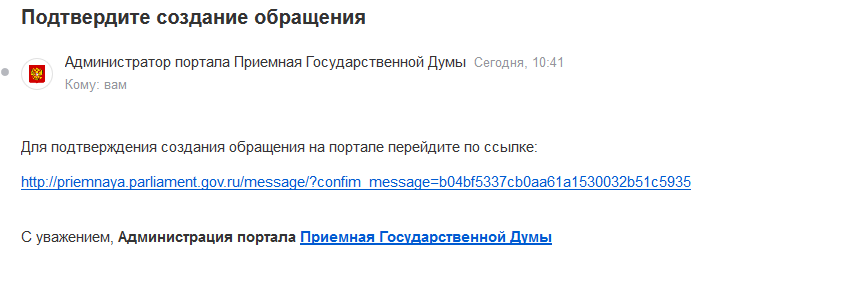 Правительство Российской Федерации Дмитрий Анатольевич Медведев - Председатель Правительства Российской ФедерацииМосква, Краснопресненская набережная, дом 2 строение 2http://services.government.ru/letters/form/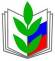 Председателям районных, городских, первичных организаций РОПРОН РФ по РТ ПРОФСОЮЗ РАБОТНИКОВ НАРОДНОГО ОБРАЗОВАНИЯ И НАУКИ РОССИЙСКОЙ ФЕДЕРАЦИИ(ОБЩЕРОССИЙСКИЙ ПРОФСОЮЗ ОБРАЗОВАНИЯ)РЕГИОНАЛЬНОЕ ОТДЕЛЕНИЕ ПРОФСОЮЗА РАБОТНИКОВ НАРОДНОГО ОБРАЗОВАНИЯ И НАУКИ РОССИЙСКОЙ ФЕДЕРАЦИИ ПО РЕСПУБЛИКИ ТЫВА (РОПРОН РФ  по РТ)ПРЕЗИДИУМПОСТАНОВЛЕНИЕПРОФСОЮЗ РАБОТНИКОВ НАРОДНОГО ОБРАЗОВАНИЯ И НАУКИ РОССИЙСКОЙ ФЕДЕРАЦИИ(ОБЩЕРОССИЙСКИЙ ПРОФСОЮЗ ОБРАЗОВАНИЯ)РЕГИОНАЛЬНОЕ ОТДЕЛЕНИЕ ПРОФСОЮЗА РАБОТНИКОВ НАРОДНОГО ОБРАЗОВАНИЯ И НАУКИ РОССИЙСКОЙ ФЕДЕРАЦИИ ПО РЕСПУБЛИКИ ТЫВА (РОПРОН РФ  по РТ)ПРЕЗИДИУМПОСТАНОВЛЕНИЕПРОФСОЮЗ РАБОТНИКОВ НАРОДНОГО ОБРАЗОВАНИЯ И НАУКИ РОССИЙСКОЙ ФЕДЕРАЦИИ(ОБЩЕРОССИЙСКИЙ ПРОФСОЮЗ ОБРАЗОВАНИЯ)РЕГИОНАЛЬНОЕ ОТДЕЛЕНИЕ ПРОФСОЮЗА РАБОТНИКОВ НАРОДНОГО ОБРАЗОВАНИЯ И НАУКИ РОССИЙСКОЙ ФЕДЕРАЦИИ ПО РЕСПУБЛИКИ ТЫВА (РОПРОН РФ  по РТ)ПРЕЗИДИУМПОСТАНОВЛЕНИЕПРОФСОЮЗ РАБОТНИКОВ НАРОДНОГО ОБРАЗОВАНИЯ И НАУКИ РОССИЙСКОЙ ФЕДЕРАЦИИ(ОБЩЕРОССИЙСКИЙ ПРОФСОЮЗ ОБРАЗОВАНИЯ)РЕГИОНАЛЬНОЕ ОТДЕЛЕНИЕ ПРОФСОЮЗА РАБОТНИКОВ НАРОДНОГО ОБРАЗОВАНИЯ И НАУКИ РОССИЙСКОЙ ФЕДЕРАЦИИ ПО РЕСПУБЛИКИ ТЫВА (РОПРОН РФ  по РТ)ПРЕЗИДИУМПОСТАНОВЛЕНИЕПРОФСОЮЗ РАБОТНИКОВ НАРОДНОГО ОБРАЗОВАНИЯ И НАУКИ РОССИЙСКОЙ ФЕДЕРАЦИИ(ОБЩЕРОССИЙСКИЙ ПРОФСОЮЗ ОБРАЗОВАНИЯ)РЕГИОНАЛЬНОЕ ОТДЕЛЕНИЕ ПРОФСОЮЗА РАБОТНИКОВ НАРОДНОГО ОБРАЗОВАНИЯ И НАУКИ РОССИЙСКОЙ ФЕДЕРАЦИИ ПО РЕСПУБЛИКИ ТЫВА (РОПРОН РФ  по РТ)ПРЕЗИДИУМПОСТАНОВЛЕНИЕ
 11  сентября 2019 г.
г. Кызыл
г. Кызыл
г. Кызыл
№ 47